JAUNIMO PROBLEMATIKOS TYRIMO PRISTATYMAS IR JAUNIMO POLITIKOS ANALIZĖ KAIŠIADORIŲ RAJONE2021 m.I. LIETUVOS JAUNIMO PROBLEMATIKOS TYRIMAS 2020 metų pabaigoje Jaunimo reikalų departamento užsakymu buvo atliktas jaunimo problematikos tyrimas. Vienas iš jo uždavinių buvo nustatyti jaunimo padėties bei požiūrio įvairiose gyvenimo srityse kaitą, lyginant tyrimo duomenis su 2010–2011 metais atlikto tyrimo duomenimis. 1. MOKYKLA1. Nustatyta, kad tik 2,1 proc. mokinių sunkiai sekasi kontroliuoti įvykius mokykloje ir jų gebėjimai įveikti problemas yra žemi. Mergaitėms sekasi geriau kontroliuoti įvykius nei berniukams. Taip pat nustatyta, kad mieste šis rodiklis yra geresnis, nei kaimo vietovėse. Pastebėta, kad rodiklis yra pagerėjęs, lyginant su 2010–2011 m. vykdytu tyrimu.2. Mokyklos saugumo rodiklis yra gana aukštas bei nustatyta nedidelė rizika mokyklose. Rodiklis yra žymiai geresnis, lyginant su 2010–2011 m. duomenimis.3. Mokinių pamokų lankomumo rodiklis yra gana aukštas bei geresnis nei 2010–2011 metais.4. Mokinių pažangumo rodiklis yra kritęs, lyginant su ankstesnio tyrimo duomenimis. Rekomenduojama Jaunimo reikalų departamentui (JRD) išsiaiškinti kritusio pažangumo priežastis, išsiaiškinti, ar mokinių pažangumui turi įtakos pasikeitusi švietimo sistema, asmeninis mokinių /mokinių tėvų požiūris į mokslą ar kitos priežastys.5. Mokinių domėjimosi būsima profesija rodiklis taip pat yra sumažėjęs, lyginant su ankstesnio tyrimo duomenimis. JRD vertėtų užtikrinti, kad informaciją bei konsultacijas apie profesijos pasirinkimą gautų ugdymo institucijose bei būtų skatinami atsakingai rinktis būsimą profesiją.6. Mokinių aktyvumo rodiklis yra paaugęs, vis daugiau mokinių aktyviai dalyvauja mokinių savivaldoje.2. STUDIJOS7. Studijų pasirinkimo sąmoningumo rodiklis auga, studentai daugiau domisi būsimomis studijomis bei ateities perspektyvomis jas baigus. Tačiau pastebėta, kad tik maža dalis respondentų dirba pagal įgytą išsilavinimą. Darbo ne pagal įgytą išsilavinimą problema gali būti reikalingų specialistų poreikio darbo rinkoje neįvertinimas, taip pat polinkis rinktis populiariausią profesiją, kurioje yra didelis specialistų kiekis bei konkurencija.8. Nustatyta, kad ketinimo tęsti studijas rodiklis yra sumažėjęs. Rekomenduojama JRD išsiaiškinti aukštesnių kvalifikacinių laipsnių privalumus darbo rinkoje ir nustatyti, kodėl vis mažiau studentų nusprendžia nebetęsti studijų. Teikti jaunimui informaciją apie visas studijų pakopas bei jų suteikiamus privalumus, teikti konsultacijas studijų klausimais.9. Studentų aktyvumo rodiklis yra akivaizdžiai paaugęs. Nustatytas didesnis moterų, 20–24 m. amžiaus grupės aktyvumas, taip pat pastebėta, kad miestuose šis rodiklis buvo aukštesnis.3. DARBAS 10. Pastebėta, kad dirbančiųjų pagal įgytą specialybę rodiklis yra žemas, vos 31 proc. (iš tų, kurie turi specialybę), dirba pagal įgytą specialybę. Daugiau pagal specialybę dirba vyrų nei moterų. Nustatyta, kad reikėtų skirti dėmesį profesinių bei aukštųjų mokyklų ruošiamų specialistų skaičiaus reguliavimui tam, kad įgijusiam specialybę jaunam žmogui būtų užtikrinama darbo vieta. JRD rekomenduojama kreiptis į kompetentingas institucijas ir spręsti darbo ne pagal kvalifikaciją problemas.11. Gebėjimo kontroliuoti įvykius bei įveikti problemas darbe rodiklis yra žymiai pakilęs. Spręsti problemas darbe geriau sekasi vyrams nei moterims.12. Pastebėta, kad mažiau jaunų žmonių ketina keisti darbo vietą. Pagrindinė darbo vietos keitimo priežastis yra netenkinantis darbo užmokestis.13. Daugiausiai asmenų nori dirbti kitame mieste dėl didesnių galimybių pasirinkti darbą, užsienyje – dėl didesnio darbo užmokesčio. JRD rekomenduojama informuoti jaunimą apie galimybes dirbti nuotoliniu būdu, organizuoti kompiuterinio raštingumo mokymus savivaldybėse, kur yra sudėtingesnės įsidarbinimo galimybės.14. Nustatyta, kad beveik pusė respondentų nesutiktų užsienyje dirbti jokio darbo.15. Pastebėta, kad jaunų žmonių nedarbo trukmė trumpėja. Daugiausiai nedirbančių nurodo, kad nedirba, nes jų netenkina darbo pobūdis arba siūlomas darbo užmokestis.16. Siūloma praktiką bei savanorystę laikyti lygiaverte darbo patirtimi tam, kad jaunas žmogus tiek atitiktų darbdavio keliamus kvalifikacinius reikalavimus, tiek galėtų pretenduoti į patrauklesnį darbo užmokestį.4. LAISVALAIKIS17. Didžioji dalis jaunimo leidžia laisvalaikį, būdami su draugais ar eidami pasivaikščioti. Pastebėta, kad, lyginant su ankstesnio tyrimo duomenimis, mažiau jaunų žmonių praleidžia laisvalaikį skaitydami knygas, mažiau lankosi naktiniuose klubuose /kavinėse, parduotuvėse. Tačiau atkreiptinas dėmesys, kad kai kurių laisvalaikio veiklų populiarumas galėjo sumažėti dėl su COVID-19 pandemija susijusių ribojimų.18. Nustatyta, kad tik nedidelė dalis jaunimo leidžia laisvalaikį, eidami į teatrą / koncertus/ parodas. Nors šios laisvalaikio formos taip pat buvo paveiktos dėl su COVID-19 pandemija susijusių ribojimų ir rezultatai gali būti nevisiškai tikslūs, tačiau pastebėta, kad jos nebuvo populiarios ir anksčiau. Manytina, kad turėtų būti labiau skatinamas laisvalaikio praleidimas, susijęs su kultūriniu lavinimu. Jauniems žmonėms galėtų būti suteikiamos nuolaidos ar kitokios lengvatos dalyvauti kultūriniuose renginiuose. Rūpintis kultūriniu lavinimu turėtų ir mokyklos, universitetai, organizuodami jaunimo veiklas, tokios veiklos turėtų būti įtrauktos į švietimo sistemą.19. Pastebėta, kad dauguma respondentų yra patenkinti savo laisvalaikiu bei mano, kad turi daug galimybių įdomiai jį praleisti. Tačiau dalis respondentų mano, kad turi nepakankamai lėšų pasirinkti norimą laisvalaikio formą.5. DRAUGAI20. Nustatyta, kad santykių su draugais kokybės rodiklis yra kritęs. Pastebėta, kad moterų rodiklis yra šiek tiek geresnis nei vyrų.21. Turimų draugų skaičius yra taip pat sumažėjęs, 53,1 proc. jaunimo turi du arba daugiau draugų. Taip pat nustatyta, kad jauniems žmonėms vis sunkiau susirasti naujų draugų. Tarp mieste gyvenančių respondentų šis rodiklis yra aukštesnis.22. Socialinio palaikymo rodiklis yra sumažėjęs. Žemiausio socialinio palaikymo sulaukia asmenys, esantys 14–19 m. amžiaus grupėje.23. JRD rekomenduojama skirti daugiau dėmesio jaunų asmenų socialinių įgūdžių ugdymui, teikti pasiūlymus kompetentingoms institucijoms, koncentruotis į psichologinę bei socialinę pagalbą jauniems žmonėms.6. GYVENIMO SĄLYGOS24. Pastebėta, kad mažiau jaunų žmonių gyvena kartu su tėvais, daugiau jaunų žmonių renkasi nuomą ar įsigyti nuosavą būstą. Su tėvais dažniausiai gyvena 14–19 m. asmenys.25. Pastebėta, kad vis daugiau jaunų žmonių gyvena butuose, mažiau namuose, lyginant su ankstesnio tyrimo duomenimis.26. Nors sumažėjo jaunų žmonių, gyvenančių iš tėvų paramos, daugiau nei pusė (53,7 proc.) respondentų gyvena iš tėvų paramos. Pastebėta, kad daugiau moterų gyvena iš darbo užmokesčio ar draugo pajamų nei vyrai. Vidutinės jaunų žmonių pajamos svyruoja nuo 286 iki 855 Eur per mėnesį.27. Bendras paskolų skaičius nėra didelis ir ne visi jauni asmenys pagal savo finansines galimybes yra pajėgūs paimti paskolas. Rekomenduojama suteikti lengvatines paskolas jaunimui, reikalauti mažesnio pradinio įnašo būsto paskoloms, suteikti galimybes grąžinti paskolas baigus studijas bei taip padėti įsitvirtinti jauniems žmonėms Lietuvoje.28. Pastebėta, kad apie pusę respondentų žino apie Lietuvos Respublikos Vyriausybės pirmojo būsto programą, tačiau tik mažiau nei trečdalis (27,2 proc.) jaunų žmonių ketina šia programa pasinaudoti. Rekomenduojama JRD rūpintis informacijos sklaida apie Lietuvos Respublikos Vyriausybės pirmojo būsto programą, padėti jauniems žmonėms teikti paraiškas bei pildyti dokumentaciją siekiant gauti paramą būstui.29. Nustatyta, kad verslumo rodiklis auga, lyginant su ankstesnio tyrimo duomenimis. Pastebėta, kad verslesnės yra moterys nei vyrai.30. Verslumą skatinančiose veiklose mokyklose teko dalyvauti vos 12 proc. respondentų ir 49 proc. respondentų žino apie šias veiklas.7. DALYVAVIMAS31. Politinio-pilietinio aktyvumo rodiklis yra sumažėjęs, lyginant su ankstesnių metų duomenimis. Ypač žemo politinio-pilietinio aktyvumo yra 14–19 m. asmenys. Taip pat pastebėtina, kad kaime politinis-pilietinis aktyvumas yra žemesnis nei mieste.32. Aplinkos politinio-pilietinio aktyvumo rodiklis taip pat yra sumažėjęs, lyginant ankstesnio tyrimo duomenis.33. Požiūrio į politiką negatyvumo rodiklis yra smarkiai pakilęs. Pastebėta, kad šis rodiklis yra aukštesnis vyrų nei moterų. Aukščiausias rodiklis yra 14–19 m. asmenų amžiaus grupėje.34. Nustatyta, kad pilietiškumo-labdaringumo rodiklis taip pat sumažėjęs. Pastebėta, kad šis rodiklis yra žemesnis kaimo vietovėse.35. Asociacijoms ir nevyriausybinėms organizacijoms priklauso vis mažiau jaunuolių, šio tyrimo duomenimis – vos 1 proc.36. Internetinį portalą www.zinauviska.lt žino beveik trečdalis respondentų, juo pasinaudoję yra 14,7 proc. respondentų.37. Pastebėta, kad vis mažiau jaunų žmonių renkasi savanorystę, net 82,9 proc. apklaustųjų niekada nėra dalyvavę savanoriškoje veikloje. Tačiau svarbu atkreipti dėmesį, kad dėl COVID-19 pandemijos jau devynis mėnesius Lietuvoje egzistuoja tam tikri ribojimai nemažai organizacijų atsisako priimti savanorius. Dėl to galėjo sumažėti ir savanoriaujančių asmenų skaičius.38. Tarptautinės savanorystės galimybes žino pakankamai nedidelė dalis respondentų. Reikėtų rūpintis informacijos sklaida bei skatinti jaunus žmonės dalyvauti tarptautinėje veikloje, organizuoti šios tematikos renginius, kviesti juose dalyvauti buvusius savanorius, dalintis patirtimi bei galimybėmis po savanorystės.39. Neformaliam stiliui priklauso vis mažesnė dalis jaunimo, šio tyrimo duomenimis – vos 3,7 proc.40. Nustatyta, kad tarptautinėse neformaliojo ugdymo veiklose dalyvavo vos 4,4 proc. apklaustų respondentų.41. Pastebėta, kad jaunimo dalyvavimas įvairiose srityse yra labai mažas ir žymiai sumažėjęs nuo ankstesnio tyrimo, tačiau tam įtaką galėjo daryti su COVID-19 pandemija susiję ribojimai.8. ĮPROČIAI42. Nustatyta, kad alkoholio suvartojimo rodiklis yra sumažėjęs, lyginant su ankstesnių metų duomenimis. Pastebėta, kad vyrai suvartoja daugiau alkoholio nei moterys.43. Priklausomybės nuo alkoholio rodiklis yra taip pat kritęs. Vis mažiau jaunų žmonių yra priklausomi nuo alkoholio ar priklauso rizikos grupei.44. Pastebėta, kad vis daugiau jaunų žmonių išbando narkotikus. Daugiausiai asmenų, vartojusių narkotikus, priklauso 25–29 m. amžiaus grupei. Siūloma šviesti jaunus asmenis apie narkotikų žalą bei sugriežtėjusią atsakomybę už jų turėjimą / vartojimą ar platinimą.45. Nustatyta, kad padaugėjo rūkančių asmenų, lyginant gautus duomenis su ankstesnio tyrimo duomenimis. Rekomenduojama šviesti jaunimą apie įvairius tabako gaminius (tiek kaitinamuosius, tiek elektroninius) bei akcentuoti jų kenksmingumą sveikatai.46. Nustatyti ir pasikeitę interneto vartojimo įpročiai. Jaunimas žymiai daugiau laiko praleidžia internete, lyginant su ankstesnio tyrimo duomenimis.47. Migdomųjų / raminamųjų vaistų vartojimo rodiklis yra šiek tiek sumažėjęs, tačiau pastebėta, kad vartojantys vaistus asmenys juos vartoja kur kas dažniau.48. Nustatyta, kad vos 9 proc. respondentų yra pasinaudoję greitųjų kreditų bendrovių paslaugomis ir tik 1 proc. respondentų daugiau negu vieną kartą.49. Pastebėta, kad jaunimas vis rečiau sportuoja bei trumpėja ir pačios treniruotės laikas. Mieste gyvenantys asmenys sportuoja daugiau nei kaime. Vyrai sportuoja dažniau nei moterys. Nustatyta, kad mažiausiai sportuoja 14–19 m. asmenys. Rekomenduojama organizuoti daugiau kūno kultūros pamokų mokyklose tam, kad būtų padidintas jaunimo fizinis aktyvumas, organizuoti sporto renginius konkrečiuose miestuose /savivaldybėse (bėgimus / varžybas).9. PSICHINĖ IR FIZINĖ SAVIJAUTA50. Pastebėta, kad jaunų žmonių psichinė savijauta yra pagerėjusi, lyginant su ankstesnio tyrimo duomenimis. Net 92 proc. jaunų žmonių turi gerą psichinę savijautą. Pastebėta, kad moterų psichinė savijauta yra šiek tiek geresnė nei vyrų.51. Nustatyta, kad respondentų fizinė savijauta taip pat yra pagerėjusi, lyginant su ankstesnių metų duomenimis. Prasčiausias fizinės savijautos rodiklis yra 25–29 m. amžiaus grupėje. Tačiau atsižvelgiant į tai, kad asmenys vis mažiau sportuoja, tikėtina, kad fizinė savijauta neatspindi esamos fizinės sveikatos.52. Subjektyvus sveikatos vertinimo rodiklis yra aukštesnis, lyginant su ankstesniu tyrimu. Pastebėta, kad moterys vertina savo sveikatą žymiai geriau nei vyrai.53. Nustatyta, kad šeimos socialinio palaikymo rodiklis yra sumažėjęs, lyginant su ankstesnio tyrimo duomenimis. Vis mažiau jaunuolių sulaukia aukšto ar labai aukšto palaikymo šeimoje. Pastebėta, kad didžiųjų miestų savivaldybių grupėje gyvenantys respondentai sulaukia mažiausiai palaikymo iš šeimos.54. Pastebėta, kad bent vieną nemokamos pagalbos teikėją žino pusė respondentų. Daugiausiai respondentų (3,4 proc.) yra kreipęsi į jaunimo pagalbos liniją. Siūloma skirti didesnį dėmesį nemokamos pagalbos teikėjų reklamai bei informacijos sklaidai.55. Nustatyta, kad vis daugiau asmenų pradeda lytinius santykius dar būdami nepilnamečiai. Pastebėta, kad mažiau jaunų žmonių naudojasi kontraceptinėmis priemonėmis nuolatos, tačiau daugiau jaunuolių bent retkarčiais jas naudoja. Reikėtų skirti didesnį dėmesį jaunimo lytiniam švietimui, mokyti jaunimą apie kontraceptinių priemonių naudą bei saugius lytinius santykius, organizuoti šios tematikos seminarus.56. Taip pat nustatyta, kad santuokos reikšmė yra sumažėjusi. Vis daugiau asmenų mano, kad santuoka yra nereikalinga ir, norint gyventi kartu, nebūtina tuoktis.II. JAUNIMO POLITIKOS ANALIZĖ KAIŠIADORIŲ RAJONE1. JAUNIMO SKAIČIUS, PASISKIRSTYMAS, ATVIRO DARBO FORMOS	Atvirasis darbas su jaunimu – tai tokia darbo su jaunimu forma, kuria siekiama visiems jauniems žmonėms, nepriklausomai nuo jų socialinės padėties, suteikti galimybes saugiai leisti laisvalaikį, užsiimti juos dominančia veikla, o esant poreikiui – padedant kompetentingiems jaunimo darbuotojams spręsti kasdienybėje kylančius iššūkius ir klausimus. Remiantis Lietuvos statistikos departamento duomenimis, Kaišiadorių rajone yra 29 900 gyventojų. Pagal turimus Kaišiadorių rajono savivaldybės duomenis šiuo metu joje gyvena 5 212 jaunų žmonių, kurie yra nuo 14 iki 29 metų. Tad galima daryti išvadą, jog Kaišiadorių rajone jaunimą sudaro 17,4 % visų gyventojų. Kadangi esame rajono savivaldybė, tai šis skaičius gali būti ne visai tikslus, nes dalis studentų,  gyvenančių didmiesčiuose, vis dar yra registruoti tėvų namuose arba yra išvykę į užsienį ir to nedeklaravę. Dėl tikslesnių duomenų analizei taikėme papildomą rodiklį – jaunuolių iki 20  metų skaičių. Jaunimo, kuris yra iki 20 metų, Kaišiadorių rajone yra 2145 jauni žmonės.	Kaišiadorių rajono savivaldybę sudaro vienuolika seniūnijų: Kaišiadorių apylinkės, Kaišiadorių miesto, Kruonio,   Nemaitonių, Palomenės, Paparčių, Pravieniškių, Rumšiškių, Žaslių, Žiežmarių   apylinkės ir Žiežmarių miesto. Rajono centre, Kaišiadorių miesto seniūnijoje, gyvena 1 364 jaunuoliai. Iš jų 582 yra iki 20 metų. Visai šalia Kaišiadorių yra Kaišiadorių apylinkės seniūnija, kurios viena didžiausių gyvenviečių yra Gudiena. Šios gyvenvietės moksleiviai vyksta į Kaišiadoris ir lanko Vaclovo Giržado progimnaziją, Algirdo Brazausko gimnaziją bei Vilniaus komunalinių paslaugų mokyklos Kaišiadorių skyrių. Gudienos gyvenvietėje yra 259 jaunuoliai, 100 iš jų iki 20 metų amžiaus. 	Kadangi Kaišiadoryse yra pats didžiausias jaunuolių skaičius, todėl čia bus atidarytas atviras jaunimo centras. Jame galės lankytis ir Gudienos gyvenvietės jaunimas, ir jaunimas, atvykęs iš aplinkinių kaimų. Šis jaunimo centras planuoja atsidaryti 2021 metų II ketvirtyje ir bus Kaišiadorių rajono švietimo ir sporto paslaugų centro padalinys. Planuojama, kad Jaunimo centre dirbs du skirtingų lyčių jaunimo darbuotojai ir vienas psichologas. Jaunimo reikalų departamentas prie SADM iš dalies finansuoja psichologo etato išlaikymą. Manoma, kad, būdamas arčiau jaunimo, psichologas galės patarti krizėje esančiam jaunam žmogui.	Kitos dvi vietovės, kuriose yra didžiausias skaičius jaunimo yra Žiežmarių ir Rumšiškių seniūnijos. Žiežmariuose yra 561 (218) jaunas žmogus. Rumšiškių skaičius yra kiek mažesnis – 306 (113), bet prie jų prisideda ir iš kitų dviejų gausių gyvenviečių atvažiuojantis jaunimas: Pravieniškės – 223 (83), Karčiupis – 128 (86).	Šiuo metu Rumšiškėse jau yra atidaryta atvira jaunimo erdvė. Joje jau nuo 2020 metų vasario 17 d. vyksta atviras darbas su jaunimu. Ši atvira jaunimo erdvė priklauso Rumšiškių kultūros centrui. Iš Kaišiadorių rajono savivaldybės biudžeto finansuojama pusė jaunimo darbuotojos etato.  Veiklos finansuojamos iš   JRD konkurso būdu gaunamų lėšų.	Žiežmarių seniūnijoje jaunimo erdvės nėra, tačiau jaunimo yra daug, todėl akivaizdu, kad poreikis jaunimui susiburti ir kartu leisti laisvalaikį yra didelis.  Žiežmariuose esanti problema – nėra tinkamos vietos potencialiai jaunimo erdvei sukurti. Minėtose seniūnijose jaunimo skaičius yra didžiausias rajone. 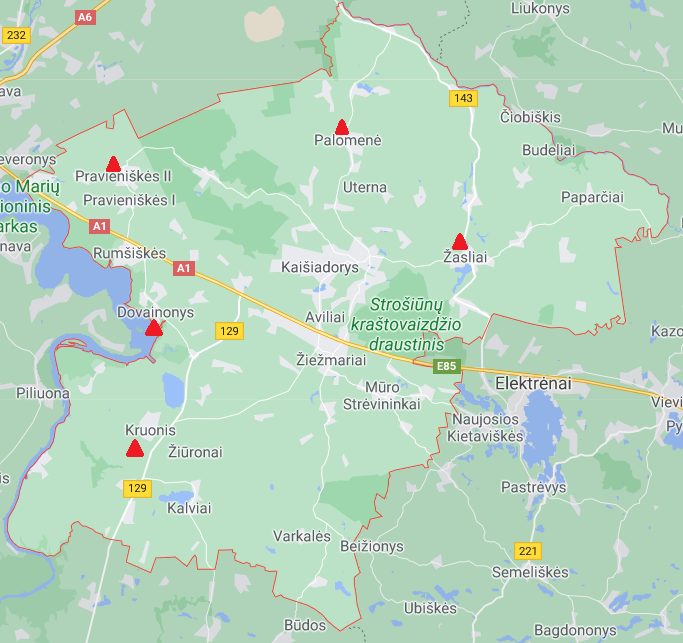 	Kitos penkios gausios gyvenvietės, neįskaitant aplinkinių kaimų, yra:Palomenė – 339 (127),Pravieniškės – 223 (83),Žasliai – 110 (39),Kruonis – 105 (40),Dovainonys – 103 (37).	Šiose gyvenvietėse atviras darbas su jaunimu nėra vykdomas.Kaišiadorių rajone turime 25 gyvenvietes, kuriose yra daugiau nei 10 jaunuolių iki 20 metų. Ir kaip rašoma leidinyje „Mobilusis darbas su jaunimu: kodėl, kam ir kaip?“ šiose gyvenvietėse taip pat gali vykti mobilus darbas su jaunimu, nors jaunuolių skaičius ir nėra didelis. Manoma, jog jauni žmonės neturėtų jausti socialinės atskirties dėl to, jog gyvena mažesnėse gyvenvietėse. Reikalingos jauniems žmonėms įdomios veiklos, taip įmanoma sumažinti ir nusikalstamų veikų skaičių. Kadangi jaunimas yra linkęs išbandyti ekstremalesnes veiklas, dažnai įsitraukiama į nusikalstamas veikas ir tai tampa laisvalaikio praleidimo būdu. 	Atliekant analizę ir įvertinus jaunimo pasiskirstymą rajone, buvo planuojama mobilų darbą vykdyti Kruonio, Dovainonių, Pravieniškių, Palomenės ir Žaslių gyvenvietėse. Aptarus šią idėją su ten esančių įstaigų, organizacijų ir bendruomenių atstovais, buvo pasiūlyta Kruonio miestelį pakeisti Anglininkais, nes daug projektų vykdanti Anglininkų bendruomenė po pamokų 20 jaunuolių atsiveža į dienos centrą. Bendruomenės pirmininko nuomone, jei jaunimui būtų pasiūlytos įdomios veiklos, į jas įsitrauktų ne tik dienos centro, bet ir aplinkinių kaimų jaunimas. Palomenės kultūros centro darbuotoja pastebėjo, kad, norint vykdyti mobilų darbą su jaunimu Palomenės seniūnijoje, pirmiausia reiktų apvažiuoti nutolusius kaimus ir jaunimą atsivežti į Palomenę.	Šiuo metu daroma prielaida, kad mobilų darbą galėtų vykdyti du jaunimo darbuotojai, dirbantys po pusę etato Kaišiadorių jaunimo centre, kuris priklausys Kaišiadorių rajono švietimo ir sporto paslaugų centrui. 	Šiuo metu jaunimo centras tik planuoja atsidaryti, todėl mobilus darbas galėtų būti vykdomas 2021 metų pabaigoje arba 2022 metų pradžioje. Šio laikotarpio kainomis kuras per metus kainuotų apie 1000 Eur. Pusė jaunimo darbuotojo etato galėtų sudaryti  apie 7000 Eur. Visa suma, kurios reikėtų vykdyti mobilų darbą su jaunimu penkiose vietovėse, būtų apie 15000 Eur, neįskaitant jaunimo darbuotojų mokymų ir transporto, kuriuo bus vykstama, aptarnavimo kaštų.2. NUSIKALSTAMUMAS	Informatikos ir ryšių departamento duomenimis, 2020 metų Kaišiadorių rajono savivaldybėje buvo didžiausias nusikalstamumas visoje Lietuvoje – nusikalstamų veikų skaičius 100 tūkstančių gyventojų – 2772. Pagal pateiktus duomenis matome, kad mūsų rajonas pasižymi dideliu sunkių nusikaltimų skaičiumi. Nepilnamečių asmenų, įvykdžiusių nusikalstamas veikas, lyginamoji dalis nėra didelė. Bet net 50 veikų padarytos grupėse. Matome, kad nusikalstamų veikų, kurias padarė jau anksčiau nusikaltę asmenys, skaičius yra sąlyginai mažas. Tai leidžia daryti prielaidą, kad dauguma nusikaltimų padaroma iki tol su teisėsauga reikalų neturėjusių asmenų. 7,7 procento visų Lietuvoje padaromų nusikalstamų veikų, susijusių su psichotropinėmis ir narkotinėmis medžiagomis, padaroma būtent Kaišiadorių rajono savivaldybėje. Nusikalstamos veikos, padarytos narkotinio ar psichotropinio apsvaigimo būklėje, lyginamoji dalis mūsų rajone taip pat didesnė nei visoje Lietuvoje.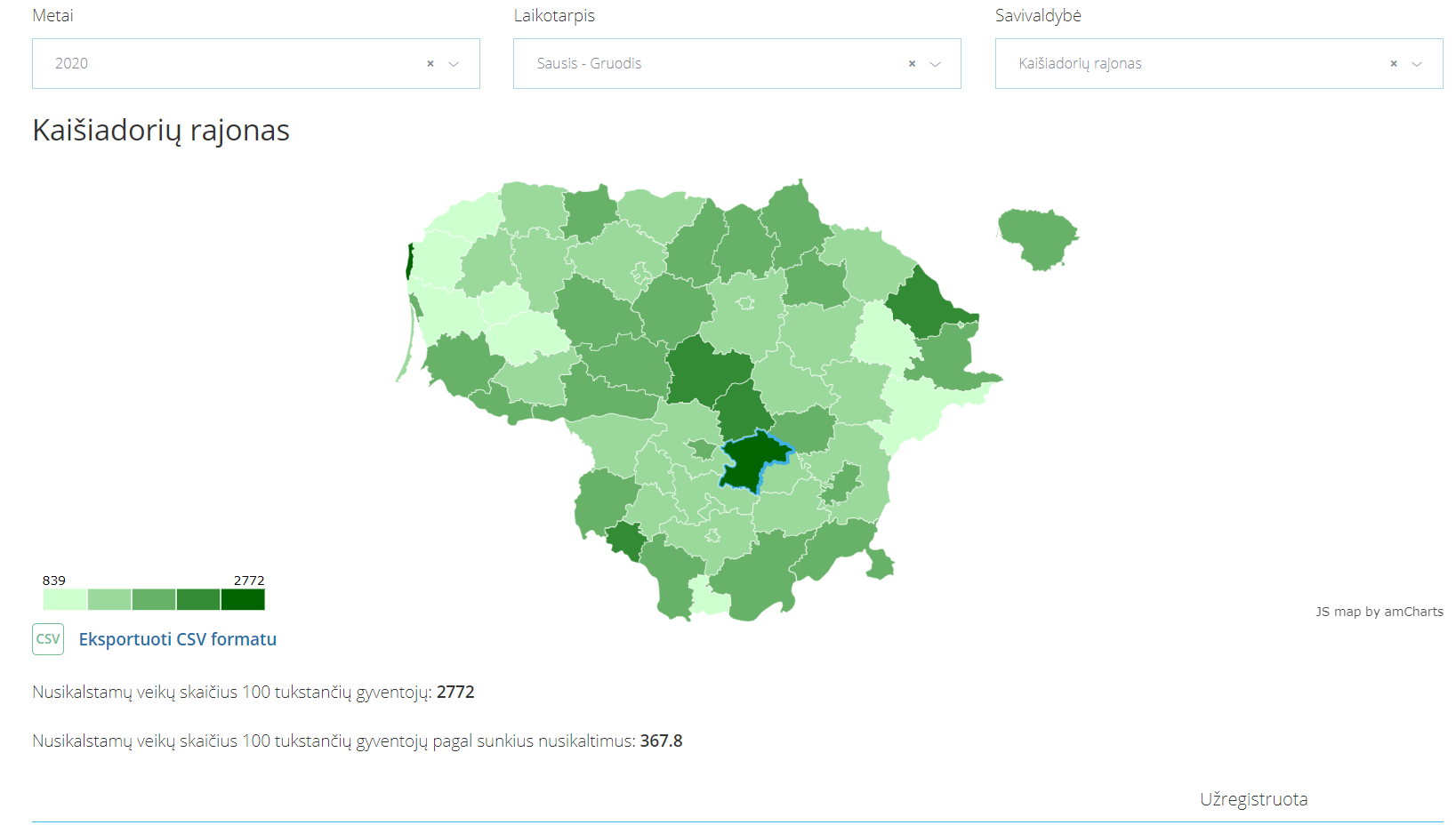 3. LAISVALAIKIO PRALEIDIMO GALIMYBĖS	Nors paslaugų tiekėjai ir jų siūlomos paslaugos  nuolat kinta, tam, kad susidarytume bendrą jaunimui siūlomų paslaugų spektrą, išanalizavome 2020 metais buvusias veiklas. Reiktų pabrėžti, kad takoskyra tarp neformalaus švietimo ir atviro darbo su jaunimu yra jaunimo neįsipareigojimas  lankyti  susitikimus. 	Tiek į atvirą jaunimo erdvę, centrą ar susitikimus su mobilų darbą vykdančiais jaunimo darbuotojais jaunimas  ateina tik tada, kada jie nori, ir neprivalo dalyvauti jokiose veiklose.	Pagal surinktus duomenis matome, kad didžiausia pasiūla, kaip praleisti laisvalaikį, yra mokyklinio amžiaus jaunuoliams siūlomi mokyklų būreliai. Daugiausia jų yra Kaišiadorių mieste. NVŠ veiklos taip pat skirtos intensyviam tam tikro dalyko mokymuisi ir jose taip pat gali dalyvauti tik mokyklinio amžiaus jaunimas. Itin maža kultūros įstaigų pasiūla jaunimui yra Palomenės ir Žaslių seniūnijose. Sportuoti  ne mokyklinio amžiaus jaunimas daugelyje seniūnijų gali tik patys susibūrę į neformalias jaunimo grupes.  	Kiekvienais metais Savivaldybė finansuoja jaunimo organizacijų projektų konkursą, kuriame paraiškas teikia 5–6 jaunimo organizacijos. 4. SAVANORYSTĖ	Yra kelios savanorystės rūšys: trumpalaikė, ilgalaikė, savanorystė užsienyje. Kaip trumpalaikės savanorystės pavyzdys galėtų būti Savivaldybės kvietimas kiekvienais metais jaunimą prisidėti prie „Paukščių festivalio“ organizavimo. Taip pat savanorystė „Darom“ akcijoje.	Kita savanoriavimo rūšis – Jaunimo savanoriška tarnyba (JST) – tai intensyvi 6 mėn. trukmės programa jauniems žmonėms nuo 14 iki 29 m., kurios metu jaunuoliai 40 val. per mėnesį savanoriauja pasirinktoje akredituotoje priimančioje  organizacijoje, kartą per mėnesį susitinka su paskirtu mentoriumi ir mokosi įveikti sunkumus, verčia patirtį išmokimais. Du kartus per metus Jaunimo reikalų departamentas skelbia savanorių registraciją – rugsėjo ir gruodžio mėnesiais. Su užsiregistravusiu jaunuoliu susiekia mentorius ir aptaria savanorystės sąlygas. Stojant į Lietuvos aukštąsias mokyklas, JST programa suteikia papildomą 0,25 stojamąjį balą.	Visoje Lietuvoje ši programa pradėta įgyvendinti 2019 metais. Pradžioje vyko pačios savanorystės viešinimas ir priimančių organizacijų paieška. Šiuo metu yra akredituotos ir savanorius priima Kaišiadorių rajono savivaldybės administracija, Kaišiadorių rajono švietimo ir sporto paslaugų centras, Rumšiškių kultūros centras. Dėl COVID-19 situacijos neaiškumo sustojo paraiškų pildymas, bet tikimės, kad savanorius ateityje galės priimti Kaišiadorių ligoninė, Kaišiadorių viešoji biblioteka, Pravieniškių veikų dienos centras, Kaišiadorių kultūros centras. JRD rekomendacijose tiek 2020, tiek 2021 metais numatyta, kad Savivaldybėje bent po 2 įstaigas, organizacijas taptų priimančiomis organizacijomis.  Šiuo metu Savivaldybė neprisideda prie Jaunimo savanoriškos tarnybos finansavimo ir 7 savanorių vietas finansuoja Jaunimo reikalų departamentas, bet, atsižvelgiant į augantį savanorių skaičių, rekomenduojama finansuoti bent vieną papildomą savanorystės vietą. Šiais metais norą savanoriauti buvo išreiškę 5 savanoriai, 2 dabar savanoriauja, 2 planuoja savanorystę pradėti palengvinus karantino sąlygas, 1 asmuo nusiųstas į tarptautinę savanorystę.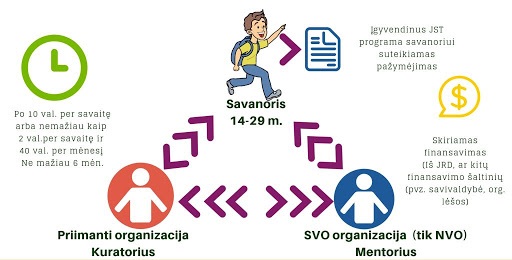 	Europos savanoriška tarnyba (EST) – tarptautinei savanorystei skirtas projektas. Jame dalyvauti gali 17–30 metų jaunimas. Tarnybos metu savanoris išvyksta į kitą šalį nei jis gyvena ir savanoriauja pasirinktoje organizacijoje. Savanorio išlaikymas yra visiškai finansuojamas Europos Komisijos. EST savanoriška veikla gali vykti kultūros, jaunimo, sporto, socialinės apsaugos, žmogaus teisių, kultūros paveldo, meno, civilinės saugos, aplinkos apsaugos, gyvūnų,  vystomojo bendradarbiavimo ir kt. srityse. Norint išvykti, reikia kreiptis į savanorius siunčiančią organizaciją, pvz., VšĮ „Curiositas“, VšĮ „Socialinis veiksmas“, Maltos ordino pagalbos tarnybą.5. ATSTOVAVIMAS JAUNIMUI	2019 metais išrinkus Kaišiadorių rajono savivaldybės tarybą, buvo patvirtinta Savivaldybės jaunimo reikalų tarybos (SJRT) sudėtis. SJRT – tai visuomeninė patariamoji institucija, vadovaujantis lygybės principu sudaroma iš Savivaldybės administracijos, Savivaldybės tarybos ir savivaldybės teritorijoje veikiančių savivaldybės jaunimo organizacijų tarybos deleguotų atstovų. Jaunimui šioje taryboje atstovauja Robertas Šustavičius, Antanas Bernatonis ir Viktorija Kanapinskaitė. Kaišiadorių rajono savivaldybės tarybai ir administracijai – Vytenis Tomkus, Rugilė Grendaitė ir Giedrė Pavasarytė. Pagrindinės temos, kurias nagrinėjo Kaišiadorių rajono savivaldybės jaunimo reikalų taryba 2020 metais:Jaunimo verslumo skatinimasJaunimo laisvalaikio užimtumo kokybės gerinimasJaunimo politikos priemonių finansavimas	Analizuojant jaunimo verslumo skatinimą, buvo nuspręsta jaunimui sukurti trumpą informatyvų motyvacinį filmuką apie Lietuvoje esančias verslumo iniciatyvas, į pagalbą pasitelkiant Kaišiadorių turizmo ir verslo informacijos centrą. Spalio mėnesį šis filmukas paskelbtas socialiniuose tinkluose. Taip pat buvo suorganizuotas renginys „Jaunimo galimybės Kaišiadoryse“, kuriame pristatyta: lengvatos verslo liudijimui, parama verslo idėjoms ir įmonės steigimo ir kvalifikacijos kėlimo išlaidų kompensavimas, konkursai, kuriuose gali dalyvauti jaunimo organizacijos ir kt.	Siekiant gerinti jaunimo laisvalaikio kokybę, buvo analizuotos galimybės Žiežmariuose įrengti atvirą jaunimo erdvę. Deja, tai padaryti Žiežmarių gimnazijos bendrabutyje nepavyko. Aptartos galimybės organizuoti mobilų  darbą su jaunimu.	Besilankant atviroje jaunimo erdvėje ir įvertinus esamas patalpas, buvo nuspręsta atlikti skaičiavimus dėl AJE „Rūsys“ sanitarinio mazgo ir virtuvėles remonto. Žinant sumą, kreiptis į Savivaldybės tarybą dėl lėšų skyrimo. Lapkričio mėnesį oficialiu raštu kreiptasi į Administracijos direktorių dėl 9500 Eur skyrimo.	Aptarus esamą jaunimo organizacijų situaciją, pateiktas pasiūlymas 2021 m. nedidinti finansavimo jaunimo organizacijų projektų konkursui, nes 5000 Eur yra pakankama ir jas motyvuojanti suma. Taip pat pateiktas pasiūlymas numatyti lėšas prizams ir suorganizuoti hakatoną jauniesiems verslininkams.	Jaunimo reikalų departamento prašymu buvo išanalizuotos ir pateiktos išvados dėl COVID-19 pandemijos pasekmių Kaišiadorių rajono jaunimui ir lytiškumo ugdymo priemonių savivaldybėje.	SJRT veiklos planas ir posėdžių protokolai yra skelbiami Kaišiadorių rajono savivaldybės tinklalapyje: https://kaisiadorys.lt/jaunimui/jaunimo-reikalu-taryba/1656	Jaunimo reikalų departamentas rekomenduoja užtikrinti atstovavimą jaunų žmonių interesams, sprendžiant savivaldybės jaunimo politikos klausimus. Šiuo metu Jaunimo organizacijų sąjunga „Apskritasis stalas“ yra delegavęs du jaunuolius į Savižudybių prevencijos darbo grupę ir Jaunimo organizacijų projektų konkurso komisiją. Sudarant naujas komisijas ar darbo grupes, rekomenduojama jaunimą įtraukti į svarstymus ir taip tiesiogiai išgirsti jų nuomonę įvairiais klausimais.IŠVADOS1. JRD užsakymu atlikto tyrimo duomenimis išryškėjančios tendencijos:Mokyklos saugumo ir pamokų lankomumo rodikliai gana aukšti ir geresni nei 2010 m.;Mokinių pažangumo ir domėjimosi būsima profesija rodikliai yra sumažėję;Maža dalis respondentų, pabaigę studijas, dirba pagal įgytą išsilavinimą;Nustatyta, kad santykių su draugais kokybės rodiklis yra kritęs, tik 53,1 proc. jaunimo turi du arba daugiau draugų;Mažiau jaunų žmonių gyvena kartu su tėvais, daugiau jaunų žmonių renkasi nuomą ar įsigyti nuosavą būstą;Verslumo rodiklis auga, lyginant su ankstesnio tyrimo duomenimis. Pastebėta, kad verslesnės yra moterys nei vyrai;Alkoholio suvartojimo rodiklis yra sumažėjęs, vis daugiau jaunų žmonių išbando narkotikus;Nustatyti ir pasikeitę interneto vartojimo įpročiai. Jaunimas žymiai daugiau laiko praleidžia internete, lyginant su ankstesnio tyrimo duomenimis;Šeimos socialinio palaikymo rodiklis yra sumažėjęs, lyginant su ankstesnio tyrimo duomenimis. Vis mažiau jaunuolių sulaukia aukšto ar labai aukšto palaikymo šeimoje.Santuokos reikšmė yra sumažėjusi. Vis daugiau asmenų mano, kad santuoka yra nereikalinga ir, norint gyventi kartu, nebūtina tuoktis.2. Pagal jaunimo skaičiaus pasiskirstymą savivaldybėje rekomenduojama taip organizuoti darbą su jaunimu:Kaišiadorys – atviras jaunimo centras,Rumšiškės – atvira jaunimo erdvė,Žiežmariai – atvira jaunimo erdvė,Palomenė – mobilus darbas su jaunimu,Pravieniškės – mobilus darbas su jaunimu,Žasliai – mobilus darbas su jaunimu,Kruonis (Anglininkai) – mobilus darbas su jaunimu,Dovainonys – mobilus darbas su jaunimu.3. Siekiant didinti psichologo paslaugų prieinamumą, rekomenduojama įsteigti psichologo etatą atvirame jaunimo centre.4. Dauguma nusikaltimų padaromi iki tol su teisėsauga reikalų neturėjusių asmenų, todėl investavimas į darbą su jaunimu galėtų sumažinti nusikalstamumą mūsų rajone.5. Šiuo metu tik trys įstaigos priima savanorius, nors tokių įstaigų galėtų būti ženkliai daugiau.6. Jaunimo reikalų departamentas šiuo metu finansuoja 7 savanorių vietas, bet, atsižvelgiant į augantį savanorių skaičių, rekomenduojama finansuoti bent vieną papildomą savanorystės vietą.7. Savivaldybė turi puikiai veikiančią Jaunimo reikalų tarybą, kuri svarsto jaunimui aktualius klausimus ir teikia pasiūlymus Savivaldybės administracijai bei kitoms įstaigoms.8. Sudarant naujas komisijas ar darbo grupes rekomenduojama jaunimą įtraukti į svarstymus ir taip tiesiogiai išgirsti jų nuomonę.Eil. nr.VietovėAtstumas iki vietovės ir atgal, kmPreliminari kaina, Eur1.Anglininkai 565,112.Dovainonys403,653.Pravieniškės464,204.Palomenė (Zūbiškės)565,115.Žasliai201,82IŠ VISO21819,89Vietovė/nusikalstamumasLietuvos RespublikaKaišiadorių rajono savivaldybėNusikalstamų veikų skaičius 100 tūkstančių gyventojų1657.22772Nusikalstamų veikų skaičius 100 tūkstančių gyventojų pagal sunkius nusikaltimus101.4367.8Nusikalstamos veikos46306814Nusikaltimai42421744Nusižengimai388570Sunkūs ir labai sunkūs nusikaltimai2832108Nusikalstamos veikos, padarytos nepilnamečių asmenų170827Nusikalstamos veikos, padarytos nepilnamečių asmenų lyginamoji dalis5.46.2Nusikalstamos veikos, padarytos asmenų, anksčiau padariusių nusikalstamas veikas306029Nusikalstamos veikos, padarytos grupės asmenų133350Nusikalstamos veikos, padarytos grupės asmenų, lyginamoji dalis4.211.4Vagystės – 178 str.9477118Nusikalstamos veikos, susijusios su psichotropinėmis ir narkotinėmis medžiagomis2963229Nusikalstamos veikos, padarytos narkotinio ar psichotropinio apsvaigimo būklėje3756Nusikalstamos veikos, padarytos narkotinio ar psichotropinio apsvaigimo būklėje, lyginamoji dalis1.21.4VietaSportasKultūraNVŠMokyklos būreliaiKaišiadorysKlubas „Sporto guru“, Sporto klubas „Sakalas“, KŠSPC: futbolas,krepšinis,lengvoji, atletikaplaukimas,sportiniai žaidimai,dziudo, KUDO sporto klubas „Hidza“ Būreliai: medžio drožinėjimas, žaislų siuvimas, skiautiniai, keramika, meniniai praktiniai odos darbai; kolektyvai: folkloro ansamblis VERPETA, Jaunimo folkloro ansamblis ŽILVITA, CHORAS „DO-DIEZ“, modernaus šokio studija VIZIJOS,  sportinių šokių kolektyvas,  jaunimo vokalinis ansamblis, moterų choras „NONA“, teatras.Gamtos klubas, G. Kuktelionio sporto klubas, „Kūrybiškasis programavimas 2“, šokių studija „Cheer dance“, „Mobilios virtualios realybės dirbtuvės“, lėkščiasvydis, klubas „Keliaujam“, sporto klubas „Ateik ir sportuok“.A. Brazausko gimnazija: geografijos klubas „Azimutas“, chemijos būrelis „Protonas“, mokyklos laikraštis „Rašaluoti pirštai“, šokių būrelis „Divos“, muzikos būrelis „Čiūtyta“, krepšinio būrelis, tinklinio būrelis, sunkiosios atletikos būrelis, biologijos akademija, fizikos būrelis „Elektronas“, matematikos būrelis „Olimpas„,  anglų kalbos būrelis. V. Giržado progimnazija: studija „Meno vartai“, modernaus folkloro šokio studija, dailė būrelis „Meno erdvės“, žurnalistų būrelis „Giržadukai“, stalo tenisas, „Pasimatuok profesijas“, mokyklos berniukų krepšinio rinktinė, šaškių būrelis, tinklinio būrelisŽiežmariai Žiežmarių sporto ir kultūros klubasFloristikos būrelis, dailės studija (vaikų ir jaunimo), liaudiškų šokių kolektyvas „Skaisgija“ , vokalinė instrumentinė grupė „Įvairi muzika“,  vokalinis kamerinis ansamblisKaratė treniruotės, Gamtos klubas, „Mobilios virtualios realybės dirbtuvės“, lėkščiasvydisIEARN klubas, karatė, tinklinis, futbolas, dailės būrelisPalomenė Studija „Kūrybos versmė“-Teatro, renginių organizavimo bei žodinės raiškos būrelis „Skambantys žodžiai“, šokių būrelis „Judesys“, dailės būrelis „Fantazija“, krepšinis, programavimasRumšiškėsFolkloro ansamblis „Nedėja“,  folkloro ansamblis „Praviena“, tradicinės muzikos kapela, darbščiųjų rankų būrelis,  keramikos būrelis,  kultūrinio turizmo būrelis,   Jaunimo klubas Karatė treniruotės, sportinių šokių programa „Šokių efektas“, Atletinė-koreguojamoji gimnazija sporto klube, „Mobilios virtualios realybės dirbtuvės“, menų ir laisvalaikio studija „Kurk ir burk“.Gitaros studija, dainavimo studija, teatro studija „Obuolys“, dailės studija,  IT gerbėjų klubas,  atletinė gimnastika, krepšinis (mokyklos rinktinė), „Muzikos inžinerija“ ŽasliaiLiaudiškos  muzikos kapela „Žasla“„Emocinio ir fizinio lavinimo kūrybinės dirbtuvės“„Skaityk, pažink, keliauk“, „Kurkime kartu“, „Sportiniai žaidimai“, „Tyrinėjimai ir atradimai“KruonisJaunimo tautinių šokių kolektyvas „Pinavija“, moksleivių dramos būrelis „Bildukas“, suaugusiųjų dramos kolektyvas „Brasta“Sportinių šokių programa „Šokių efektas“, „Kūrybiškasis programavimas 2“, „Mobilios virtualios realybės dirbtuvės“, menų ir laisvalaikio studija „Kurk ir burk“.  Geografijos būrelis „Kompasas“, krepšinio būrelis, teniso būrelis, tinklinio būrelis AntakalnisK. Drumstie-nės sportinė veikla  -  -  - Pakertų k.Dailės ir amatų būrelis „Amatų kraitė“  -  - 